Konkurs Plastyczny 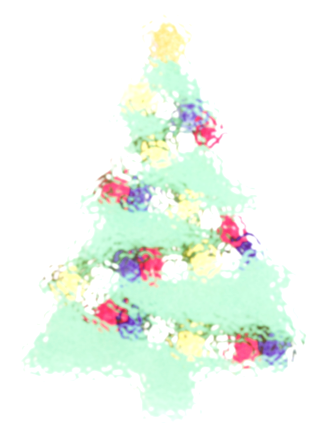 „Aby było nam milej…”Młodzieżowy Dom Kultury w Kaliszuzapraszawszystkich swoich wychowanków do wzięcia udziału w konkursie plastycznym którego tematem sąŚwięta Bożego NarodzeniaWarunki uczestnictwa:Ilość prac, technika dowolna (masa solna, papierowa, malarstwo na szkle, ceramice, konstrukcje przestrzenne, tektura, papier, drut, wiklina, drewno itp.)Prace mogą być wykonane indywidualnie lub zbiorowo i powinny być dostarczone do sekretariatu MDK  do 1.12.2018Prace przechodzą na własność MDKPrace należy podpisać umieszczając:-imię i nazwisko-wiek-nazwa pracowniOceny dokona jury z uwzględnieniem kategorii:        do 8 lat,       9-13 lat,       powyżej 14 lat,        niepełnosprawni bez względu na wiek           praca zbiorowaWręczenie nagród nastąpi w MDK       12 grudnia 2018 roku o godz. 17.00